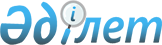 Қазақстан Республикасы Yкiметiнiң 1999 жылғы 26 мамырдағы N 649 қаулысына өзгерiстер мен толықтырулар енгiзу туралыҚазақстан Республикасы Үкіметінің қаулысы. 2002 жылғы 19 желтоқсан N 1325      Қазақстан Республикасының Yкiметi қаулы етеді: 

      1. "Қазақстан Республикасының Ауыл шаруашылығы министрлiгiнiң "ФУМЭКС" республикалық мемлекеттiк кәсiпорнын құру туралы" Қазақстан Республикасы Yкiметiнiң 1999 жылғы 26 мамырдағы N 649 қаулысына  (Қазақстан Республикасының ПYКЖ-ы, 1999 ж., N 22, 221-құжат) мынадай өзгерiстер мен толықтырулар енгiзiлсiн: 

      1-тармақта "өсiмдiктердi, өсiмдiк тектi өнiмдердi және өзге де карантинге жатқызылған өнiмдердi залалсыздандыруды және сараптама жасауды қамтамасыз ету" деген сөздер "өсiмдiктердi қорғау және олардың карантинi саласында iс-шаралар жүргiзу" деген сөздермен ауыстырылсын; 

      2-тармақта: 

      мемлекеттiк тiлдегi мәтiнi мынадай редакцияда жазылсын: 

      "Қазақстан Республикасының Ауыл шаруашылығы министрлiгi кәсiпорынға қатысты мемлекеттiк басқару органы болып белгiленсiн"; 

      4-тармақта: 

      1) тармақша мынадай редакцияда жазылсын: 

      "1) аса қауiптi зиянды организмдердiң фитосанитарлық мониторингiн;"; 

      2) тармақшада "карантиндiк зиянкестерге, өсiмдiктердiң ауруларына және арамшөптерге қарсы iс-шаралар жүргiзу" деген сөздер "карантиндiк объектiлердiң таралу ошақтарын анықтау, оқшаулау, жою жөнiндегi iс-шаралар жүргiзу және карантинге жатқызылған өнiмдi залалсыздандыру оның iшiнде фумигациялау" деген сөздермен ауыстырылсын; 

      2-1) тармақша алынып тасталсын; 

      мынадай мазмұндағы 2-3), 2-4) тармақшалармен толықтырылсын: 

      "2-3) тiркеуге ұсынылған пестицидтердi (улы химикаттарды) өндiрiстiк жағдайда сапасын анықтау үшiн өндiрiстiк сынақтан өткiзу; 

      2-4) ауыл шаруашылығы өнiмiнде пестицидтердiң (улы химикаттардың), нитраттардың, нитриттердiң және ауыр металдар тұздарының қалдық сандары болуын тексеру". 

      2. Осы қаулы қол қойылған күнiнен бастап күшіне енедi.       Қазақстан Республикасының 

      Премьер-Министрi 
					© 2012. Қазақстан Республикасы Әділет министрлігінің «Қазақстан Республикасының Заңнама және құқықтық ақпарат институты» ШЖҚ РМК
				